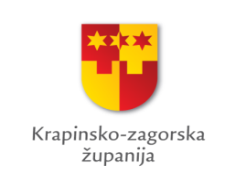 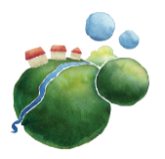 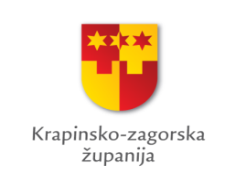 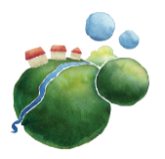 Krapinsko-zagorska županijaJavni poziv za predlaganje javnih potreba u kulturi  Krapinsko-zagorske županije za 2023. godinu kulturne djelatnosti, kulturno – umjetničko stvaralaštvo i transverzalna područjaOBRAZAC PRIJAVE (opisni dio) *UPISATI NAZIV PROGRAMA/PROJEKTANapomena: sastavni dio Obrasca A1 je i Obrazac A1.1. – proračun projekta/programa u excel tablici.   6. Opišite iskustvo prijavitelja na sličnim ili istim programima/projektima u posljednjih 5 godina (navesti količinu i naziv provedenih projekata/programa: financiranih na lokalnoj, regionalnoj, nacionalnoj, međunarodnoj razini, sufinanciran iz EU fondova, itd.)*prostor za tekst 7. Opišite koji je cilj provedbe programa/projekta i aktivnosti kojima ćete realizirati taj cilj tijekom provedbe (kako projekt/program doprinosi razvoju kulture na području KZŽ, tj. zašto je javna potreba u kulturi, itd.; vrste aktivnosti, metode provedbe, vrijeme i mjesto provedbe (terminski plan), autori, stručni suradnici, koji su sudionici projekta i kako će aktivnosti na njih utjecati, opisati kako ćete osigurati učinkovitu provedbu aktivnosti uzimajući u obzir ljudske i materijalne resurse, predviđene promidžbene aktivnosti; ukoliko se radi o fazi višegodišnjeg projekta, opisati što je dosad realizirano (sažeti opis i ostvareni rezultati), te što ulazi u daljnju fazu provedbe, nakon 2023. godine, itd. – ako je primjenjivo)*prostor za tekst  8. Opišite rezultate za koje očekujete da ćete ih ostvariti provedbom programa/projekta (mjerljivi pokazatelji – npr. broj tiskanih izdanja, promocija, broj sudionika, broj izvedbi, broj radionica, itd.). *prostor za tekst 9.Opišite suradnju s partnerima (ako je primjenjivo).*prostor za tekst 10. Sažetak programa/projekta (glavni cilj, aktivnosti i rezultati projekta) – najviše do 100 riječi. *prostor za tekst Ja, dolje potpisani/potpisana, pod materijalnom i kaznenom odgovornošću potvrđujem da su podaci iskazani u ovom obrascu Prijave programa/projekta točni, istiniti i potpuni.  	        Mjesto:     	  			   Datum:  	  		Napomena: sastavni dio Obrasca A1 je i Obrazac A1.1. – proračun projekta/programa u excel tablici.   Ime i prezime voditelja/voditeljice 			Ime i prezime osobe ovlaštene programa/projekta 						za zastupanje prijavitelja M.P.          Potpis 						Potpis PODACI O PRIJAVITELJUPODACI O PRIJAVITELJUPODACI O PRIJAVITELJUPODACI O PRIJAVITELJUPODACI O PRIJAVITELJUPODACI O PRIJAVITELJU1.Naziv prijavitelja2.Status prijavitelja(staviti X ispred područja)Javne ustanove u kulturi Javne ustanove u kulturi Javne ustanove u kulturi 2.Status prijavitelja(staviti X ispred područja)Umjetničke organizacije Umjetničke organizacije Umjetničke organizacije 2.Status prijavitelja(staviti X ispred područja)Samostalni umjetnici Samostalni umjetnici Samostalni umjetnici 2.Status prijavitelja(staviti X ispred područja)Udruge Udruge Udruge 2.Status prijavitelja(staviti X ispred područja)Jedinice lokalne samouprave Jedinice lokalne samouprave Jedinice lokalne samouprave 2.Status prijavitelja(staviti X ispred područja)Druge fizičke i pravne osobe: Druge fizičke i pravne osobe: Druge fizičke i pravne osobe: 2.Status prijavitelja(staviti X ispred područja)Pravne i fizičke osobe koje obavljaju djelatnost u kulturi Pravne i fizičke osobe koje obavljaju djelatnost u kulturi Pravne i fizičke osobe koje obavljaju djelatnost u kulturi 2.Status prijavitelja(staviti X ispred područja)Pravne i fizičke osobe koje obavljaju djelatnost zaštite i očuvanja kulturnih dobara i arheološke baštine Pravne i fizičke osobe koje obavljaju djelatnost zaštite i očuvanja kulturnih dobara i arheološke baštine Pravne i fizičke osobe koje obavljaju djelatnost zaštite i očuvanja kulturnih dobara i arheološke baštine 2.Status prijavitelja(staviti X ispred područja)Pravne i fizičke osobe koje obavljaju gospodarsku djelatnost Pravne i fizičke osobe koje obavljaju gospodarsku djelatnost Pravne i fizičke osobe koje obavljaju gospodarsku djelatnost 2.Status prijavitelja(staviti X ispred područja)Javne ustanove koje obavljaju djelatnost iz područja znanostiJavne ustanove koje obavljaju djelatnost iz područja znanostiJavne ustanove koje obavljaju djelatnost iz područja znanosti2.Status prijavitelja(staviti X ispred područja)Javne ustanove koje obavljaju djelatnost odgoja i obrazovanja Javne ustanove koje obavljaju djelatnost odgoja i obrazovanja Javne ustanove koje obavljaju djelatnost odgoja i obrazovanja 2.Status prijavitelja(staviti X ispred područja)Turističke zajednice Turističke zajednice Turističke zajednice 2.Status prijavitelja(staviti X ispred područja)Vjerske zajednice Vjerske zajednice Vjerske zajednice 2.Status prijavitelja(staviti X ispred područja)Ostale fizičke osobe (građani) Ostale fizičke osobe (građani) Ostale fizičke osobe (građani) 3.Skraćeni naziv udruge (ako je prijavitelj udruga) 4.Osnivač (ako je primjenjivo) 5.Adresa sjedišta (ulica, poštanski broj, mjesto, broj pošte)6.Osoba ovlaštena za zastupanje (ime i prezime, broj telefona/mobitel) 7.Dužnost koju ovlaštena osoba za zastupanje obavlja kod prijavitelja 8.Telefon/mobitel 9.Telefaks 10.E-mail adresa prijavitelja (navesti aktivnu e-mail adresu, koja se često provjera) 11.Adresa internetske stranice (ako je primjenjivo)12.IBAN BROJ ŽIRO RAČUNA I NAZIV BANKE 13.OIB prijavitelja (osobni identifikacijski broj) 14.MB broj (matični broj; ako je primjenjivo) 15.RNO broj (broj u Registru neprofitnih organizacija; ako je primjenjivo)16.Datum i godina upisa u registar (ako je primjenjivo) 17.Registriran pri (ako je primjenjivo)18.Prijavitelj je u sustavu PDV-a (upisati da/ne u susjednu ćeliju) 19.Djelatnost(i) prijavitelja za koje je registriran, sukladno Statutu (kada je primjenjivo; ako nije primjenjivo, navesti primarnu djelatnost kojom se prijavitelj bavi) 20.Datum donošenja Financijskog plana i Programa rada za tekuću godinu, gdje su javno objavljeni (adresa web stranice npr.), te koje tijelo ih je donijelo (obavezno za udruge, ostali prijavitelji upisuju ako je primjenjivo)21.Ukupan broj članova (ako je primjenjivo) 22.Broj zaposlenih na dan popunjavanja prijave (ako je primjenjivo) broj osoba zaposlenih na neodređenobroj osoba zaposlenih na neodređeno22.Broj zaposlenih na dan popunjavanja prijave (ako je primjenjivo) broj osoba zaposlenih na određenobroj osoba zaposlenih na određeno23.Broj osoba koje volontiraju (ako je primjenjivo)24.Ostvareni prihodi prijavitelja u 2022. g. (iznimno, vjerske zajednice NE TREBAJU ispuniti ove podatke)a.Ukupan iznos potpore iz državnog proračuna Ukupan iznos potpore iz državnog proračuna 24.Ostvareni prihodi prijavitelja u 2022. g. (iznimno, vjerske zajednice NE TREBAJU ispuniti ove podatke)b.Ukupan iznos potpore iz proračuna jedinica lokalne i područne (regionalne) samouprave Ukupan iznos potpore iz proračuna jedinica lokalne i područne (regionalne) samouprave 24.Ostvareni prihodi prijavitelja u 2022. g. (iznimno, vjerske zajednice NE TREBAJU ispuniti ove podatke)c.Ukupan iznos vlastitih prihoda ostvarenih obavljanjem dopuštenih (*registriranih, zakonskih/primarnih) djelatnosti Ukupan iznos vlastitih prihoda ostvarenih obavljanjem dopuštenih (*registriranih, zakonskih/primarnih) djelatnosti 24.Ostvareni prihodi prijavitelja u 2022. g. (iznimno, vjerske zajednice NE TREBAJU ispuniti ove podatke)d.Ukupan iznos prihoda od članarine (ako je primjenjivo)Ukupan iznos prihoda od članarine (ako je primjenjivo)24.Ostvareni prihodi prijavitelja u 2022. g. (iznimno, vjerske zajednice NE TREBAJU ispuniti ove podatke)e.Ukupan iznos potpore iz donacija poslovnog sektora u RH Ukupan iznos potpore iz donacija poslovnog sektora u RH 24.Ostvareni prihodi prijavitelja u 2022. g. (iznimno, vjerske zajednice NE TREBAJU ispuniti ove podatke)f.Ukupan iznos potpore iz donacija građana/ građanki RH Ukupan iznos potpore iz donacija građana/ građanki RH 24.Ostvareni prihodi prijavitelja u 2022. g. (iznimno, vjerske zajednice NE TREBAJU ispuniti ove podatke)g.Ukupan iznos potpore iz donacija međunarodnih donatora/EU fondova Ukupan iznos potpore iz donacija međunarodnih donatora/EU fondova 24.Ostvareni prihodi prijavitelja u 2022. g. (iznimno, vjerske zajednice NE TREBAJU ispuniti ove podatke)UKUPNO (zbroj)UKUPNO (zbroj)UKUPNO (zbroj)OPĆI PODACI O PROGRAMU/PROJEKTUOPĆI PODACI O PROGRAMU/PROJEKTUOPĆI PODACI O PROGRAMU/PROJEKTUOPĆI PODACI O PROGRAMU/PROJEKTUOPĆI PODACI O PROGRAMU/PROJEKTUOPĆI PODACI O PROGRAMU/PROJEKTU1.Naziv programa/ projekta2.Prioritetno područje Javnog poziva (staviti X ispred samo jednog područja)Kulturne djelatnostiKulturne djelatnostiKulturne djelatnosti2.Prioritetno područje Javnog poziva (staviti X ispred samo jednog područja)Kulturno-umjetničko stvaralaštvoKulturno-umjetničko stvaralaštvoKulturno-umjetničko stvaralaštvo2.Prioritetno područje Javnog poziva (staviti X ispred samo jednog područja)Transverzalna područjaTransverzalna područjaTransverzalna područja3.Ime i prezime voditelja/voditeljice programa/projekta (upisati i broj telefona/mobitela i e-mail adresu) 4.Provedbeno  razdoblje programa/projekta(*nije samo datum održavanja događanja npr., nego obuhvaća trajanje svih aktivnosti, a najviše 12 mjeseci, najranije od 1.1.2023. do najkasnije 31.12.2023., a odnosi se na pripremu, provedbu, plaćanje troškova)Početak provedbe: Početak provedbe: Početak provedbe: Početak provedbe: 4.Provedbeno  razdoblje programa/projekta(*nije samo datum održavanja događanja npr., nego obuhvaća trajanje svih aktivnosti, a najviše 12 mjeseci, najranije od 1.1.2023. do najkasnije 31.12.2023., a odnosi se na pripremu, provedbu, plaćanje troškova)Završetak provedbe: Završetak provedbe: Završetak provedbe: Završetak provedbe: 4.Provedbeno  razdoblje programa/projekta(*nije samo datum održavanja događanja npr., nego obuhvaća trajanje svih aktivnosti, a najviše 12 mjeseci, najranije od 1.1.2023. do najkasnije 31.12.2023., a odnosi se na pripremu, provedbu, plaćanje troškova)*program/projekt će se u potpunosti realizirati unutar 12 mjeseci (u susjednu ćeliju upisati DA/NE)*program/projekt će se u potpunosti realizirati unutar 12 mjeseci (u susjednu ćeliju upisati DA/NE)*program/projekt će se u potpunosti realizirati unutar 12 mjeseci (u susjednu ćeliju upisati DA/NE)4.Provedbeno  razdoblje programa/projekta(*nije samo datum održavanja događanja npr., nego obuhvaća trajanje svih aktivnosti, a najviše 12 mjeseci, najranije od 1.1.2023. do najkasnije 31.12.2023., a odnosi se na pripremu, provedbu, plaćanje troškova)*unutar 12 mjeseci realizirat će se samo FAZA višegodišnjeg programa/projekta (u susjednu ćeliju upisati DA/NE)*unutar 12 mjeseci realizirat će se samo FAZA višegodišnjeg programa/projekta (u susjednu ćeliju upisati DA/NE)*unutar 12 mjeseci realizirat će se samo FAZA višegodišnjeg programa/projekta (u susjednu ćeliju upisati DA/NE)5.Datum održavanja događanja (ako je primjenjivo, ispuniti za manifestaciju npr., itd.) DETALJNI OPIS PROGRAMA/PROJEKTA DETALJNI OPIS PROGRAMA/PROJEKTA DETALJNI OPIS PROGRAMA/PROJEKTA DETALJNI OPIS PROGRAMA/PROJEKTA DETALJNI OPIS PROGRAMA/PROJEKTA DETALJNI OPIS PROGRAMA/PROJEKTA 